8th Grade TI-Nspire-CX for Math 1 Students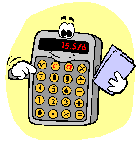 Haywood County Schools has adopted the TI-Nspire-CX calculator for grades six through twelve.  This is great for our students and parents, because the calculator purchased for use in eighth grade Math 1 will be used throughout middle school and high school.    All 2016-2017 eighth grade Math 1 students are encouraged to purchase the TI-Nspire-CX for use at school and at home.  Our teachers feel that one common calculator will greatly benefit our students.  Research shows that teachers ask higher-level questions when calculators are present, students become more actively engaged when they use calculators, and using calculators results in increased student achievement and improved student attitudes.Why the TI-Inspire-CX?The TI – Nspire-CX is the latest and greatest calculator availableThe TI-Nspire-CX is used by schools and universities nationwideMiddle and high school testing allow TI-Nspire-CX useThe TI-Nspire-CX will benefit students in Math and ScienceThe TI-Nspire-CX is available at Amazon, Walmart, Best Buy, Staples, and Target.  Amazon currently has the lowest price of $127.50, however prices do fluctuate on Amazon.  Please contact Mr. Putnam, WMS Principal,  at 456-2403 if you need assistance purchasing the county wide adopted calculator, the TI-Nspire-CX.The following website offers more information about the TI-Nspire-CX:https://education.ti.com/en/us/products/calculators/graphing-calculators/ti-nspire-cx-handheld/tabs/overview